Num 2 : Décomposer un nombreOn peut décomposer un nombre de plusieurs façons :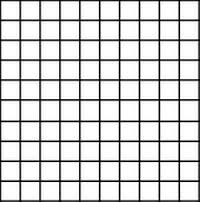 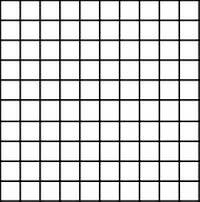 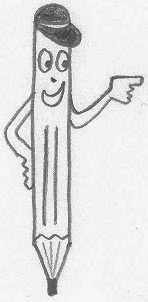 Num 2 : Décomposer un nombreOn peut décomposer un nombre de plusieurs façons :cdu246cdu246